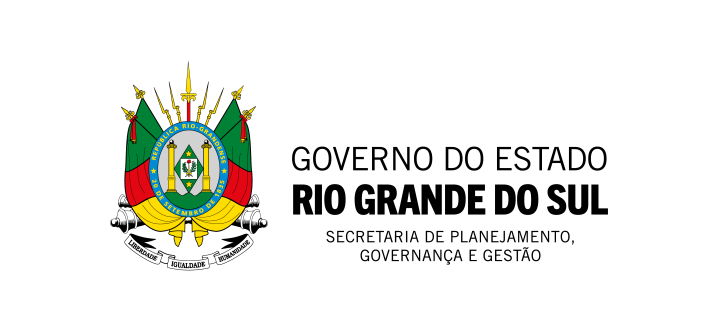 [Subsecretaria (se houver)][Departamento/Entidade/Setor]OFÍCIO NºxxxxxxCidade, xx de xxxxxxx de xxxx.[Vocativo do endereçamento][Nome do destinatário][Cargo do destinatário][Órgão][Endereço][CEP – Cidade / Estado.]Assunto: Xxxxxxx.[Vocativo],1. [Introdução]. Xxxxxxxxxxxxxxxxxxxxxxxxxxxxxxxxxxxxxxxxxxxxxxxxxxxxxxxxxxxxxxxxxxxxxxxxxx. Xxxxxxx x xxxxxxxxxxxxxxxxxxxxxxx x xxxxxxxxxx x. Xxxxxxxxxxxxxxxxxxxxxxxxxxxxxxxxxxxxxxxxxxxxxxxxxxxxxxxxxxxxxxxxxxxxxxxxxxx. Xxxxxxx x xxxxxxxxxxxxxxxxxxxxxxx x xxxxxxxxxx x.2. [Desenvolvimento]. Xxxxxxxxxxxxxxxxxxxxxxxxxxxxxxxxxxxxxxxxxxxxxxxxxxxxxxxxxxxxxxxxxxxxxxx. Xxxxxxxxxxxxxxxxxxxxxxxxxxxxxxxxxxxxxxxxxxxxxxxxxxxxxxxxxxxxxxxxxxxxxxxxxxx. Xxxxxxx x xxxxxxxxxxxxxxxxxxxxxxx x xxxxxxxxxx x. Xxxxxxxxxxxxxxxxxxxxxxxxxxxxxxxxxxxxxxxxxxxxxxxxxxxxxxxxxxxxxxxxxxxxxxxxxxx. Xxxxxxx x xxxxxxxxxxxxxxxxxxxxxxx x xxxxxxxxxx x. Xxxxxxxxxxxxxxxxxxxxxxxxxxxxxxxxxxxxxx x xxxxxxxxxx x. Xxxxxxxxxxxxxxxxxxxxx. Xxxxxxx x xxxxxxxxxxxxxxxxxxxxxxx x xxxxxxxxxx x.3. [Conclusão]. Xxxxxxxxxxxxxxxxxxxxxxxxxxxxxxxxxxxxxxxxxxxxxxxxxxxxxxxxxxxxxxxxxxxxxxx. Xxxxxxxxxx x xxxxxx x xxxxxxxxxxxxxxxxxx x xxxxxxxxxxxxxx. Xxxxxxxxxxxxxxxxxxxxxxxxxxxxxxxxxxxxxxxxxxxxxxxxxxxxxxxxxxxxxxxxxxxxxxxxxxx. Xxxxxxx x xxxxxxxxxxx.[Fecho para comunicação], [assinatura][NOME DO SIGNATÁRIO][Cargo]